Isosceles and Equilateral Triangles Practice (Day 2)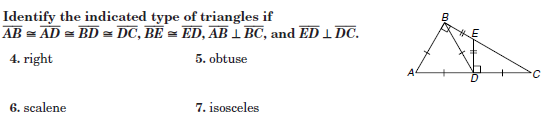 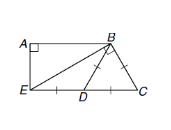 Use the Triangle Sum Theorem to find the numbered angles listed below each figure. 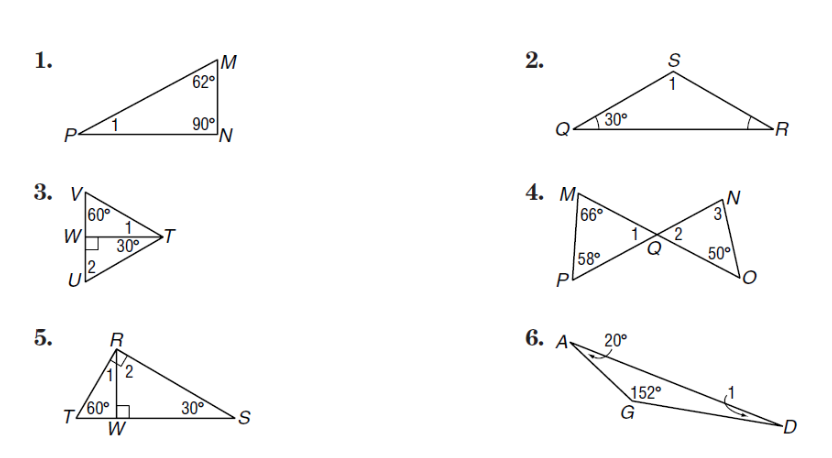 <1= _____							m<1= ______						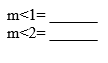 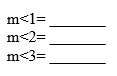 m<1= _______							m<1= _______			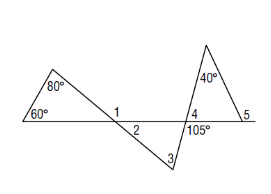 7. m<1= ______		m<2 = _________m<3= ______		m< 4= __________m<5 = ______8. Find the measure of each side of equilateral triangle RST with RS = 2x + 2, ST = 3x and TR = 5x – 4.9. Find the measure of each side of isosceles triangle ABC with vertex angle <B, if AB = 4y, BC = 3y + 2, and AC = 3y. 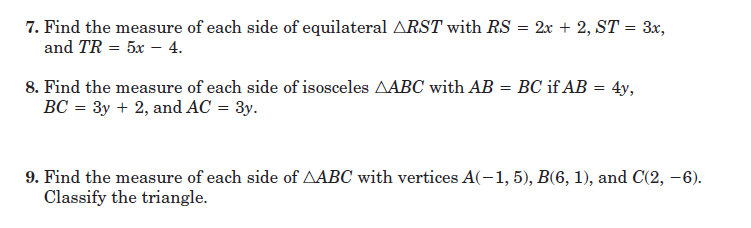 10. 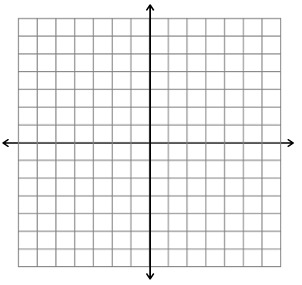 